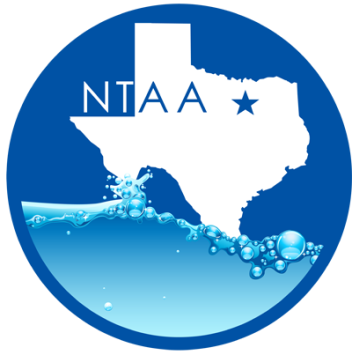 North Texas Aquatics Association MeetingFriday, April 20, 2018 @ 10:00amCity of Arlington 717 W Main Arlington TX 76013MinutesWelcome –Ashley Mackay- City of PlanoIntroductionsApproval of MinutesRachael Arroyo- City of Farmers Branch Erin Anderson – City of Arlington Commercial Filtration Supply- Meeting SponsorProgram Presentation –“Understanding Our Past” Paul Marcias City of Farmers Branch NTAA Election for positions.- Ashley Mackay   NTAA underwent elections through a survey monkey for President and Secretary. These positions are both 2-year terms. The winners Jennifer Kashner-Fry for PresidentPaul Marcias for SecretaryNTAA 2019 Meetings November 16,2018 City of FriscoFebruary 15, 2019 City of GrapevineApril 19,2019 City of McKinneySeptember 20,2019 City of SouthlakeWinter Social : Friday December 7th In Grapevine areaMore Information to come on location Time: 5-7 PMSpring Seminar: Looking at the week of March 9.  City of Plano is looking to host. We are looking at the following TracksProgramingMaintenancesTrainingWater Safety If you are interested in specking please let us know! Industry UpdatesARC update:  Paul David Morgan We are needing to host LGI and LGIT reviews in the area. If you are interested in hosting please contact Jeremy Post E&A: - Maddison BassThe first Lifeguard Instructor classes was posted for our area in November at the NRC Center. NTGG: - Ashley Mackay   The City of Frisco is interested in hosting the 2019 games. Ashley and Monica will be meeting them to go over what is needed to host the games. In addition, any questions they may have for hosting. We are very excited about this opportunity TAAF –Jennifer KashnerThe Annual Meeting was held this week in Lack Jackson.The winner for the 22/23 Summer Games is Brownsville.AOAP – Jennifer Kashner2019 and 2020 will be held in City of FriscoRegister today! Early bird registration ends Oct 1WWA- Matt Ball 2019 will be held in Las Vegas TPPC –Paul David Morgan This year’s Conferences will be held in San Antonio on the river walk.You can now register online!  Dates for this year’s Conferences is January 28 – February 1,2019TRAPS – Rachael ArroyoTRAPS Region 4 Conferences will be held in Round Rock on October 19,2018TRAPS State will be held in El Paso February 18-22 ,2019Check us out online at www.northtexasquatics.com